NUWARRA PUBLIC SCHOOLFOOTWEAR REQUIREMENTSThe Department of Education states in the publication ‘School Uniforms in New South Wales Government Schools (2004)’, that under the Occupational Health & Safety Act 2000 schools must ensure that students are not exposed to health or safety risks while they are on Departmental premises.  The school has a duty to require students to wear appropriate footwear in order to avoid injury.ACCEPTABLE STYLES – The school expects that students wear closed in leather, lace-up style shoes.  They must cover the top of the foot.  It includes the following types: The full leather thick strap T-Bar Mary-Jane shoes are acceptable.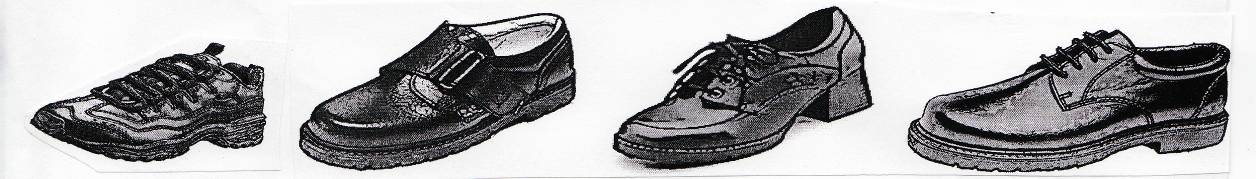 STYLES THAT ARE NOT ACCEPTABLE – Students MUST NOT wear skate shoes, black soft ‘ballet’ style shoes, open styled ‘Mary Jane’ shoes, canvas shoes or any similar.  It includes those shown below: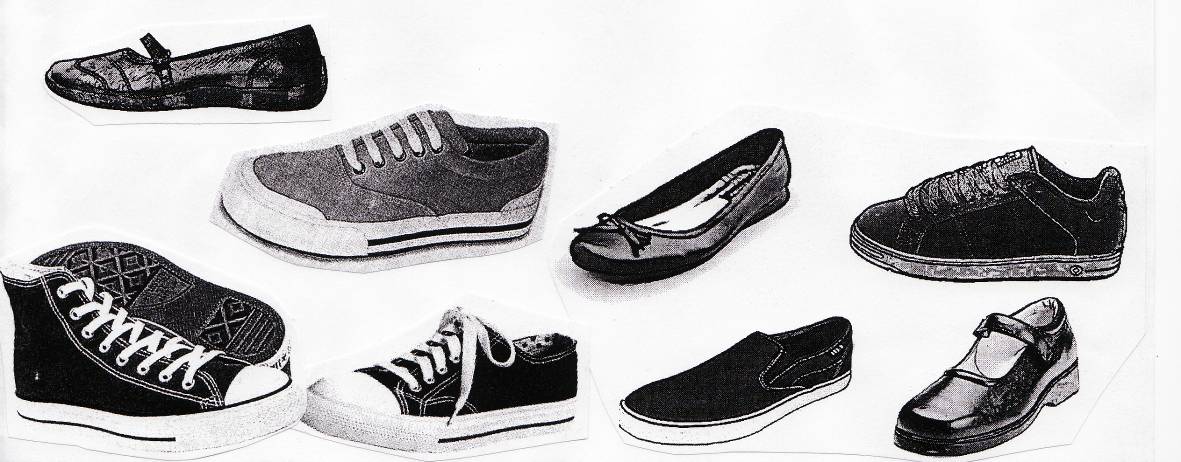 Students should only wear runners or sport shoes on the days that they are doing sport or PE.Note: If you are not sure as what is appropriate footwear for school, consult with the school before buying a new pair